t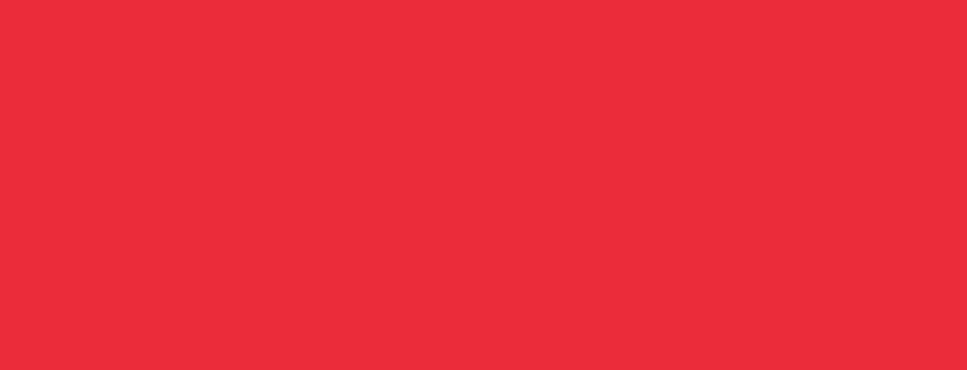 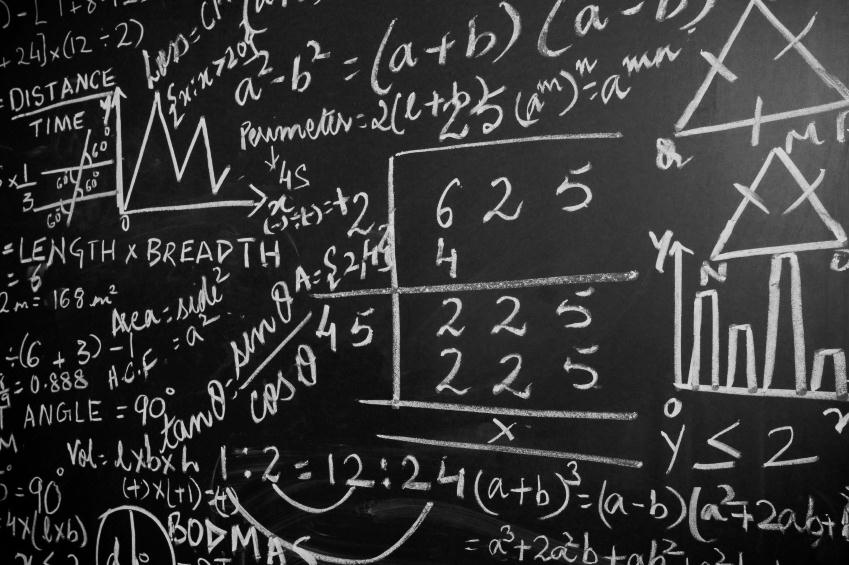 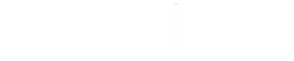 INDHOLDSFORTEGNELSE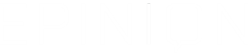 1.	Kort om Epinion	32.	Baggrund	43.	Frekvenser	54.	Krydstabulering med køn	65.	Krydstabulering med  / Alder	76.	Krydstabulering med region	87.	Krydstabulering med uddannelse	98.	Krydstabulering med beskæftigelse	10Kort om EpinionEpinions kerneforretning har gennem mere end 10 år været faktabaserede konsulentydelser. Vi analyserer og rådgiver på baggrund af input fra organisationens stakeholdere – medarbejdere, borgere, medlemmer, kunder, samarbejdspartnere. Vi tilfører vores kunder værdi, fordi vores analyser og konklusioner er systematiske og veldokumenterede.Vi leverer beslutningsgrundlagVi analyserer, strukturerer og beskriver “virkeligheden” i en handlingsanvisende form, så den kan understøtte evidensbaseret udvikling og skabe grundlaget for konstruktive beslutningsprocesser.Vi fokuserer på metodeFordi korrekt metodisk design og godt analysemæssigt håndværk er forudsætningen for at nå frem til holdbare konklusioner.Vi skræddersyr gerneVores erfaring er, at mange kunder har nogle helt særlige behov. Derfor skræddersyr vi oftest vores ydelser til den enkelte problemstilling.Vores ydelsespalet indeholderUdvikling af analyse- og evalueringsdesignDataindsamling og dataanalyseStatistisk analyse og kvalitativ analyseKundetilfredshed og markedsanalyseKommunikations- og medieanalyseMedarbejderundersøgelserMeningsmålinger og holdningsanalyseLæs mere på www.epinion.dkBaggrundDenne rapportering er udarbejdet på baggrund af i alt 1.144 gennemførte interview med repræsentativt udvalgte danskere på 18 år og derover. Undersøgelsen er gennemført som en webbaseret undersøgelse på Epinions Danmarkspanel.Interviewene er gennemført i perioden 5. februar – 12. februar 2015.Rapporten viser undersøgelsens resultater i form af tabeller. Tabellerne viser resultaterne som procenttal, dvs. andele af befolkningen eller de respektive undergrupper af befolkningen. I nogle tilfælde kan tabellerne summere til mere end 100 %, hvilket skyldes respondentens mulighed for at afgive flere svar ved det pågældende spørgsmål. Epinion står naturligvis til rådighed i forbindelse med yderligere analyser og forespørgsler, hvis FOA ønsker særlige analyser inden for bestemte områder. Derudover står Epinion til rådighed, hvis FOA ønsker udtalelser mv. til videre formidling og publicering af rapportens resultater.Denne rapport må kun offentliggøres med følgende kildeangivelse: ”Epinion for FOA”.FrekvenserTabel 1: Mener du, at man bør indføre en øvre grænse for, hvor mange børn, der må være pr. medarbejder i børnehaver og vuggestuer?Krydstabulering med kønTabel 2: Mener du, at man bør indføre en øvre grænse for, hvor mange børn, der må være pr. medarbejder i børnehaver og vuggestuer? / Er du?Krydstabulering med  / AlderTabel 3: Mener du, at man bør indføre en øvre grænse for, hvor mange børn, der må være pr. medarbejder i børnehaver og vuggestuer? / AlderKrydstabulering med regionTabel 4: Mener du, at man bør indføre en øvre grænse for, hvor mange børn, der må være pr. medarbejder i børnehaver og vuggestuer? / I hvilken region bor du?Krydstabulering med uddannelseTabel 5: Mener du, at man bør indføre en øvre grænse for, hvor mange børn, der må være pr. medarbejder i børnehaver og vuggestuer? / Hvad er din højest fuldførte uddannelse?Krydstabulering med beskæftigelseTabel 6: Mener du, at man bør indføre en øvre grænse for, hvor mange børn, der må være pr. medarbejder i børnehaver og vuggestuer? / Hvad er din nuværende beskæftigelse?ProcentandelJa85 %
(976)Nej8 %
(87)Ved ikke7 %
(81)Total100 %
(1144)MandKvindeTotalJa80 %
(450)91 %
(526)85 %
(976)Nej11 %
(63)4 %
(23)8 %
(87)Ved ikke9 %
(50)5 %
(31)7 %
(81)Total100 %
(563)100 %
(581)100 %
(1144)18 - 34 år35 - 55 år56 år og deroverTotalJa87 %
(256)84 %
(343)86 %
(359)86 %
(958)Nej7 %
(21)9 %
(36)6 %
(26)7 %
(83)Ved ikke6 %
(19)7 %
(29)7 %
(31)7 %
(78)Total100 %
(296)100 %
(407)100 %
(416)100 %
(1120)Region HovedstadenRegion SjællandRegion SyddanmarkRegion MidtjyllandRegion NordjyllandBosat uden for DanmarkTotalJa82 %
(294)88 %
(145)84 %
(203)89 %
(228)87 %
(103)60 %
(4)85 %
(976)Nej10 %
(36)5 %
(8)7 %
(17)7 %
(18)5 %
(5)40 %
(3)8 %
(87)Ved ikke8 %
(27)7 %
(12)9 %
(22)4 %
(10)8 %
(10)0 %
(0)7 %
(81)Total100 %
(357)100 %
(165)100 %
(242)100 %
(255)100 %
(118)100 %
(7)100 %
(1144)GrundskoleGymnasial uddannelseErhvervsuddannelse (fx murer, tømrer, vvs-mønter, glarmester)Kort videregående uddannelse (fx finansøkonom, datamatiker, laborant)Mellemlang videregående uddannelse (fx universitetsbachelor, lærer, sygeplejerske, socialrådgiver, pædagog)Lang videregående uddannelse eller forskeruddannelseTotalJa81 %
(59)86 %
(108)84 %
(191)88 %
(129)88 %
(326)81 %
(163)85 %
(976)Nej10 %
(7)7 %
(9)4 %
(9)7 %
(10)7 %
(24)13 %
(27)8 %
(87)Ved ikke9 %
(7)7 %
(9)11 %
(26)5 %
(8)5 %
(19)6 %
(12)7 %
(81)Total100 %
(73)100 %
(126)100 %
(226)100 %
(147)100 %
(369)100 %
(202)100 %
(1144)Ufaglært arbejderFaglært arbejderLavere funktionærHøjere funktionærSelvstændigMedhjælpende ægtefælleUnder uddannelseHjemmegåendeArbejdsløsPensionist, efterlønsmodtager, førtidspensionist eller lignØnsker ikke at oplyseTotalJa85 %
(58)89 %
(117)87 %
(144)81 %
(192)73 %
(48)0 %
(0)84 %
(106)67 %
(5)91 %
(52)89 %
(240)80 %
(15)85 %
(976)Nej9 %
(6)4 %
(5)5 %
(8)12 %
(29)18 %
(12)0 %
(0)8 %
(10)18 %
(1)1 %
(1)5 %
(14)3 %
(1)8 %
(87)Ved ikke6 %
(4)7 %
(9)8 %
(13)6 %
(15)9 %
(6)0 %
(0)8 %
(10)15 %
(1)8 %
(4)6 %
(15)16 %
(3)7 %
(81)Total100 %
(68)100 %
(132)100 %
(165)100 %
(236)100 %
(65)0 %
(0)100 %
(126)100 %
(7)100 %
(57)100 %
(269)100 %
(18)100 %
(1144)